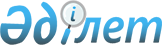 On approval of natural standards for supply of furniture and barracks equipment for military units, institutions and military educational institutions of the Armed Forces, other troops and military units of the Republic of Kazakhstan
					
			Invalidated
			
			Unofficial translation
		
					Decree of the Government of the Republic of Kazakhstan No. 937 dated July 13, 2012. Became invalid by the Decree of the Government of the Republic of Kazakhstan dated 01.09.2020 No. 548 (comes into effect after ten calendar days after the date of its first official publication).
      Unofficial translation
      Footnote. Became invalid by the Decree of the Government of the Republic of Kazakhstan dated 01.09.2020 No. 548 (comes into effect after ten calendar days after the date of its first official publication).

      In accordance with the Law of the Republic of Kazakhstan No. 239-V dated 29.09.2014 the Law of the Republic of Kazakhstan on division of powers between levels of government see Order of the Chairman of the National Security Committee of the Republic of Kazakhstan No. 83 dated October 8, 2015. 


      In accordance with Subparagraph 11) of Article 7 of the Law of the Republic of Kazakhstan dated January 7, 2005 “On Defense and Armed Forces of the Republic of Kazakhstan”, the Government of the Republic of Kazakhstan hereby DECREES AS FOLLOWS:
      1. Approve the attached Natural standards  for supply of furniture and barracks equipment for military units, institutions and military educational institutions of the Armed Forces, other troops and military units of the Republic of Kazakhstan. 
      2. State authorities to purchase furniture and barracks equipment in stages within the allocated funds from the republican budget for the corresponding year.
      3. This Decree shall be enforced from the day of signing. Natural standards  for supply of furniture and barracks equipment for military units, institutions and military educational institutions
of the Armed Forces,  other troops and military units of the Republic of Kazakhstan*
Standard No. 1. Barracks and dormitories Standard No 2. Headquarters and military office buildings
      *** - a working rotating chair is allowed.
      **** - individual wardrobe is allowed. Standard No. 3. Military catering facilities 
      ** - individual army cabinet is allowed. Standard No. 4. Military educational institutions
      Notes.
      Training classrooms, facilities, laboratories that are not included in the standards for supply of furniture and barracks equipment shall be provided for the same facilities specified in these standards.
      **** - an individual wardrobe is allowed. Standard No. 5. Scientific organizations
      *** - a working rotating chair is allowed.
      **** - individual wardrobe is allowed. Standard No. 6. Training centers, educational buildings and classrooms of military units
      **** - an individual wardrobe is allowed. Standard No. 7. Cultural and leisure centers
      **** - an individual wardrobe is allowed. Standard No. 8. Guard premises Standard No. 9. Guardhouses
      **** - an individual wardrobe is allowed.
      ***** - Property Store Wardrobe. Type 1 (designed to store bedding and underwear).
      Property Store Cabinet. Type 2 (designed to store clothes and hats). Standard No. 10. Checkpoints Standard No. 11. Gyms of military units
      **** - an individual wardrobe is allowed. Standard No. 12. Food Service Facilities Standard No. 13. Starage (warehouses) of military property Standard No. 14. Buildings and facilities of zone of the fleet of equipment and weapons Standard No. 15. Military workshops
      ** - an individual army cabinet is allowed. Standard No. 16. Baths and laundries Standard No. 17. Separate objects of a residential zone of military camp Standard No. 18. Medical facilities
      **** - an individual wardrobe is allowed. Standard No. 19. Field furniture and equipment
      Notes.
      Combined arms and other objects (premises) that are not included in the Standards for supply of furniture and barracks equipment shall be provided with furniture in accordance with similar objects (premises) specified in these Standards.
      The premises shall be equipped with computer tables and furniture for other office equipment according to the available office equipment.
      When installing a wardrobe, an office cabinet and an individual wardrobe, it is allowed to install a mezzanine on top.
      Cellular cabinets - may be 2,3,4,5 cellulars, number of cells shall be determined depending on the need.
					© 2012. «Institute of legislation and legal information of the Republic of Kazakhstan» of the Ministry of Justice of the Republic of Kazakhstan
				
      The Prime Minister of the Republic of Kazakhstan

K. Massimov
Approved bythe Decree of the Government of the Republic of KazakhstanNo. 937 dated July 13, 2012 
No.
Name
Name
For how 
many persons 
(rooms) are designed
The number
 entitlement
by standard (pieces)
Notes
1
2
2
3
4
5
1. Sleeping quarters
1. Sleeping quarters
1. Sleeping quarters
1. Sleeping quarters
1. Sleeping quarters
1. Sleeping quarters
1) for soldiers, sailors, cadets of military schools of 1 - 2 courses, schools of junior specialists
1) for soldiers, sailors, cadets of military schools of 1 - 2 courses, schools of junior specialists
1) for soldiers, sailors, cadets of military schools of 1 - 2 courses, schools of junior specialists
1) for soldiers, sailors, cadets of military schools of 1 - 2 courses, schools of junior specialists
1) for soldiers, sailors, cadets of military schools of 1 - 2 courses, schools of junior specialists
1) for soldiers, sailors, cadets of military schools of 1 - 2 courses, schools of junior specialists
1
Army bed
Army bed
For 1 person
1
a household bed 
is allowed 
2
Army bedside table
Army bedside table
For 2 persons
1
3
Army stool
Army stool
For 1 person
1
4
Storage cabinet for outerwear, 
hats and duffel bags **
Storage cabinet for outerwear, 
hats and duffel bags **
For 10 persons
1
5
Water tank stand
Water tank stand
For a room
1
2) for military personnel under contract military service,  cadets of military educational institutions 3 and subsequent courses, female military personnel, pupils of military educational institutions
2) for military personnel under contract military service,  cadets of military educational institutions 3 and subsequent courses, female military personnel, pupils of military educational institutions
2) for military personnel under contract military service,  cadets of military educational institutions 3 and subsequent courses, female military personnel, pupils of military educational institutions
2) for military personnel under contract military service,  cadets of military educational institutions 3 and subsequent courses, female military personnel, pupils of military educational institutions
2) for military personnel under contract military service,  cadets of military educational institutions 3 and subsequent courses, female military personnel, pupils of military educational institutions
2) for military personnel under contract military service,  cadets of military educational institutions 3 and subsequent courses, female military personnel, pupils of military educational institutions
6
Household bed
Household bed
For 1 person
1
7
Bedside table
Bedside table
For 2 persons
1
8
Army stool
Army stool
For 1 person
1
Semi-soft 
chair is allowed
9
Individual army cabinet
Individual army cabinet
For 1 person
1
10
Water tank stand
Water tank stand
For one room
1
2. Bedroom corridor
2. Bedroom corridor
2. Bedroom corridor
2. Bedroom corridor
2. Bedroom corridor
2. Bedroom corridor
11
Orderly cabinet
Orderly cabinet
For a room
1
12
Orderly stand 
Orderly stand 
For a room
1
13
Table
Table
For a room
2
14
Soft chair
Soft chair
For a room
1
15
Wall shelf
Wall shelf
For a room
1
16
Wall mirror
Wall mirror
For a room
2
3. Dormitory living room
3. Dormitory living room
3. Dormitory living room
3. Dormitory living room
3. Dormitory living room
3. Dormitory living room
17
Household bed
Household bed
For 1 person
1
18
Bedside table
Bedside table
For 1 person
1
19
Universal table 
Universal table 
For a room
1
20
Wardrobe
Wardrobe
For 2 persons
1
21
Army stool
Army stool
For 1 person
1
Semi-soft 
chair is allowed
22
Wall mirror
Wall mirror
For a room
1
4. Outreach room
4. Outreach room
4. Outreach room
4. Outreach room
4. Outreach room
4. Outreach room
23
Table 
Table 
For a room
1
24
Soft chair
Soft chair
For a room
1
25
Classroom table
Classroom table
For 2 persons
1
26
Hard chair
Hard chair
For 1 person
1
27
Office cabinet
Office cabinet
For a room
2
28
Newspaper filing table
Newspaper filing table
For a room
2
29
Blackboard
Blackboard
For a room
1
30
Equipment stand
Equipment stand
For a room
1
31
Tribune
Tribune
For a room
1
5. Psychological relief room
5. Psychological relief room
5. Psychological relief room
5. Psychological relief room
5. Psychological relief room
5. Psychological relief room
32
Seating furniture
(sofa, two armchairs)
Seating furniture
(sofa, two armchairs)
For a room
1
33
Coffee table
Coffee table
For a room
2
34
Cabinet for equipment
Cabinet for equipment
For a room
2
35
Office cabinet
Office cabinet
For a room
2
36
Soft chair
Soft chair
For a room
15
Chairs are equipped with armrests
6. Company office room
6. Company office room
6. Company office room
6. Company office room
6. Company office room
6. Company office room
37
Table
Table
For a room
3 
38
Mobile file cabinet
Mobile file cabinet
For a room
1
39
Soft chair
Soft chair
For a room
8
40
Office cabinet
Office cabinet
For a room
1
41
Wardrobe **
Wardrobe **
For an office
2
42
Cellular metal cabinet
Cellular metal cabinet
For a room
1
43
Wall mirror
Wall mirror
For a room
1
44
Floor hanger
Floor hanger
For a room
1
7. Platoon commander room
7. Platoon commander room
7. Platoon commander room
7. Platoon commander room
7. Platoon commander room
7. Platoon commander room
45
Table
Table
For a room
3
46
Stand
Stand
For a room 
1
47
Soft chair
Soft chair
For a room
8
48
Office cabinet
Office cabinet
For a room
1
49
Wardrobe**
Wardrobe**
For a room
2
50
Cellular metal cabinet
Cellular metal cabinet
For a room
1
51
Wall mirror
Wall mirror
For a room
1
52
Floor hanger
Floor hanger
For a room
1
8. Weapons storage room
8. Weapons storage room
8. Weapons storage room
8. Weapons storage room
8. Weapons storage room
8. Weapons storage room
53
Table 
Table 
For a room
1
54
Army stool
Army stool
For a room
1
55
Weapons storage pyramid
Weapons storage pyramid
Sockets for 1 person
1
56
Gun storage cabinet
Gun storage cabinet
For a room
1
for company management
57
Ammunition storage box
Ammunition storage box
For a platoon
3
Additionally 1 box for company management 
9. Room (place) for cleaning weapons
9. Room (place) for cleaning weapons
9. Room (place) for cleaning weapons
9. Room (place) for cleaning weapons
9. Room (place) for cleaning weapons
9. Room (place) for cleaning weapons
58
Weapon cleaning table
Weapon cleaning table
For a room
3
10. Room (place) for sports activities
10. Room (place) for sports activities
10. Room (place) for sports activities
10. Room (place) for sports activities
10. Room (place) for sports activities
10. Room (place) for sports activities
59
Wall mirror
Wall mirror
For a room
Number
is determined 
by need.
11. Pantry for storage of company property and personal property of military personnel
11. Pantry for storage of company property and personal property of military personnel
11. Pantry for storage of company property and personal property of military personnel
11. Pantry for storage of company property and personal property of military personnel
11. Pantry for storage of company property and personal property of military personnel
11. Pantry for storage of company property and personal property of military personnel
60
60
Table
For a room
1
61
61
Soft chair
For a room
1
62
62
Wall mirror
For a room
1
63
63
Cabinet for storing company property*****
For a room
10
The cabinet is made 
in two versions:
Type 1, Type 2
12. Washroom
12. Washroom
12. Washroom
12. Washroom
12. Washroom
12. Washroom
64
64
Towel hanger
For 7 persons
1
65
65
Wall mirror
By number of washbasins
66
66
Shaving shelf
By number of washbasins
13. Room (place) for cleaning shoe
13. Room (place) for cleaning shoe
13. Room (place) for cleaning shoe
13. Room (place) for cleaning shoe
13. Room (place) for cleaning shoe
13. Room (place) for cleaning shoe
67
67
Shoe stand
For a room
4
14. Consumer service room
14. Consumer service room
14. Consumer service room
14. Consumer service room
14. Consumer service room
14. Consumer service room
68
68
Universal table
For a room
3
69
69
Army stool
For a room
6
70
70
Wall cabinet for accessories
For a room
1
71
71
Barber table
For a room
1
72
72
Barber chair
For a room
1
73
73
Shoe repair table
For a room
1
74
74
Shoemaker's stool
For a room
1
75
75
Floor hanger
For a room
1
15. Shower room
15. Shower room
15. Shower room
15. Shower room
15. Shower room
15. Shower room
76
76
Household bench
For a room
2
77
77
Wall hanger, 5 hooks
For a room
2
16. WC
16. WC
16. WC
16. WC
16. WC
16. WC
78
78
Cabinet for household equipment
For a premise
1
79
79
Disinfectant cabinet
For a premise
1
Notes.
To accept replenishment, to ensure collection of military-compulsory reserves, students of civilian educational institutions involved in training camps, other events, military units, in agreement with the content authorities, shall be allowed to have a stock of barracks furniture of the second, third category (beds, bedside tables, stools) in excess of the standard (in the amount of up to 50% of the existing full-time military personnel).
* - in supply standards the following basic concepts shall be used:
1) furniture - beds, tables, chairs, cabinets, different wardrobes, different hangers, chairs, shelves, bedside tables; 
2) barracks equipment - pyramids for storing weapons, cabinets for storing pistols, tables for cleaning weapons, shaving racks, portable washbasins, mirrors, safes, metal cabinets and boxes, different supports.
** - an individual army cabinet is allowed. 
***** - Wardrobe for storing property. Type 1 (designed to store bedding and underwear). Case for storing property. Type 2 (designed to store outerwear and hats).
Notes.
To accept replenishment, to ensure collection of military-compulsory reserves, students of civilian educational institutions involved in training camps, other events, military units, in agreement with the content authorities, shall be allowed to have a stock of barracks furniture of the second, third category (beds, bedside tables, stools) in excess of the standard (in the amount of up to 50% of the existing full-time military personnel).
* - in supply standards the following basic concepts shall be used:
1) furniture - beds, tables, chairs, cabinets, different wardrobes, different hangers, chairs, shelves, bedside tables; 
2) barracks equipment - pyramids for storing weapons, cabinets for storing pistols, tables for cleaning weapons, shaving racks, portable washbasins, mirrors, safes, metal cabinets and boxes, different supports.
** - an individual army cabinet is allowed. 
***** - Wardrobe for storing property. Type 1 (designed to store bedding and underwear). Case for storing property. Type 2 (designed to store outerwear and hats).
Notes.
To accept replenishment, to ensure collection of military-compulsory reserves, students of civilian educational institutions involved in training camps, other events, military units, in agreement with the content authorities, shall be allowed to have a stock of barracks furniture of the second, third category (beds, bedside tables, stools) in excess of the standard (in the amount of up to 50% of the existing full-time military personnel).
* - in supply standards the following basic concepts shall be used:
1) furniture - beds, tables, chairs, cabinets, different wardrobes, different hangers, chairs, shelves, bedside tables; 
2) barracks equipment - pyramids for storing weapons, cabinets for storing pistols, tables for cleaning weapons, shaving racks, portable washbasins, mirrors, safes, metal cabinets and boxes, different supports.
** - an individual army cabinet is allowed. 
***** - Wardrobe for storing property. Type 1 (designed to store bedding and underwear). Case for storing property. Type 2 (designed to store outerwear and hats).
Notes.
To accept replenishment, to ensure collection of military-compulsory reserves, students of civilian educational institutions involved in training camps, other events, military units, in agreement with the content authorities, shall be allowed to have a stock of barracks furniture of the second, third category (beds, bedside tables, stools) in excess of the standard (in the amount of up to 50% of the existing full-time military personnel).
* - in supply standards the following basic concepts shall be used:
1) furniture - beds, tables, chairs, cabinets, different wardrobes, different hangers, chairs, shelves, bedside tables; 
2) barracks equipment - pyramids for storing weapons, cabinets for storing pistols, tables for cleaning weapons, shaving racks, portable washbasins, mirrors, safes, metal cabinets and boxes, different supports.
** - an individual army cabinet is allowed. 
***** - Wardrobe for storing property. Type 1 (designed to store bedding and underwear). Case for storing property. Type 2 (designed to store outerwear and hats).
Notes.
To accept replenishment, to ensure collection of military-compulsory reserves, students of civilian educational institutions involved in training camps, other events, military units, in agreement with the content authorities, shall be allowed to have a stock of barracks furniture of the second, third category (beds, bedside tables, stools) in excess of the standard (in the amount of up to 50% of the existing full-time military personnel).
* - in supply standards the following basic concepts shall be used:
1) furniture - beds, tables, chairs, cabinets, different wardrobes, different hangers, chairs, shelves, bedside tables; 
2) barracks equipment - pyramids for storing weapons, cabinets for storing pistols, tables for cleaning weapons, shaving racks, portable washbasins, mirrors, safes, metal cabinets and boxes, different supports.
** - an individual army cabinet is allowed. 
***** - Wardrobe for storing property. Type 1 (designed to store bedding and underwear). Case for storing property. Type 2 (designed to store outerwear and hats).
Notes.
To accept replenishment, to ensure collection of military-compulsory reserves, students of civilian educational institutions involved in training camps, other events, military units, in agreement with the content authorities, shall be allowed to have a stock of barracks furniture of the second, third category (beds, bedside tables, stools) in excess of the standard (in the amount of up to 50% of the existing full-time military personnel).
* - in supply standards the following basic concepts shall be used:
1) furniture - beds, tables, chairs, cabinets, different wardrobes, different hangers, chairs, shelves, bedside tables; 
2) barracks equipment - pyramids for storing weapons, cabinets for storing pistols, tables for cleaning weapons, shaving racks, portable washbasins, mirrors, safes, metal cabinets and boxes, different supports.
** - an individual army cabinet is allowed. 
***** - Wardrobe for storing property. Type 1 (designed to store bedding and underwear). Case for storing property. Type 2 (designed to store outerwear and hats).
No.
Name
For how 
many persons
(rooms) are designed 
The number
 entitlement
by standard (pieces)
Notes
1
2
3
4
5
1. Room of battalion commander 
1. Room of battalion commander 
1. Room of battalion commander 
1. Room of battalion commander 
1. Room of battalion commander 
1
Table
For a room
1
2
Mobile file cabinet 
For a room
1
3
Side table
For a room
1
4
Soft chair
For a room
6
5
Executive office chair
For a room
1
6
Metal cabinet
For a room
1
7
Cabinet for equipment
For a room
1
8
Office cabinet
For a room
1
9
Wardrobe
For a room
1
10
Floor hanger
For a room
1
11
Wall mirror
For a room
1
2. Room of deputy commander of battalion
2. Room of deputy commander of battalion
2. Room of deputy commander of battalion
2. Room of deputy commander of battalion
2. Room of deputy commander of battalion
12
Table
For a room
1
13
Mobile file cabinet
For a room
1
14
Side table
For a room
1
15
Soft chair
For a room
7
16
Metal cabinet
For a room
1
17
Office cabinet
For a room
1
18
Wardrobe
For an office
1
19
Floor hanger
For a room
1
20
Wall mirror
For a room
1
3. Service rooms
3. Service rooms
3. Service rooms
3. Service rooms
3. Service rooms
21
Table
For 1 person 
1
22
Mobile file cabinet
For 1 person
1
23
Soft chair***
For 1 person
2
24
Office cabinet
For a room
4
25
Wardrobe****
For 2 persons
1
26
Metal cabinet
For 1 person
1
Cellular metal cabinet 
is allowed
27
Wall mirror
For a room
1
28
Floor hanger
For a room
1
4. Headquarters duty room (place)
4. Headquarters duty room (place)
4. Headquarters duty room (place)
4. Headquarters duty room (place)
4. Headquarters duty room (place)
29
Table
For 1 person
1
30
Mobile file cabinet
For 1 person
1
31
Soft chair
For 1 person
1
32
Cellular cabinet
For a room
1
33
Metal cabinet
For a room
1
5. Headquarters duty room
5. Headquarters duty room
5. Headquarters duty room
5. Headquarters duty room
5. Headquarters duty room
34
Semi-soft couch
For a room
1
35
Floor hanger
For a room
1
6. Training classrooms for classes
6. Training classrooms for classes
6. Training classrooms for classes
6. Training classrooms for classes
6. Training classrooms for classes
36
Table
For a classroom
1
37
Soft chair
For a classroom
1
38
Classroom table
For a classroom
15
39
Hard chair
For a classroom
30
40
Paper storage cabinet
For a classroom
2
41
Blackboard
For a classroom
1
42
Stand equipment
For a classroom
1
43
Tribune
For a classroom
1
7. General working (service) room
7. General working (service) room
7. General working (service) room
7. General working (service) room
7. General working (service) room
44
Table
For 1 person
1
45
Mobile file cabinet
For 1 person
1
46
Soft chair***
For 1 person
2
47
Office cabinet
For a room
4
48
Wardrobe****
For 2 persons
1
49
Metal cabinet
For 1 person
1
50
Wall mirror
For a room
1
51
Floor hanger
For a room
1
8. General working (service) room of staffs of headquarters 
and divisions systematically working on maps
8. General working (service) room of staffs of headquarters 
and divisions systematically working on maps
8. General working (service) room of staffs of headquarters 
and divisions systematically working on maps
8. General working (service) room of staffs of headquarters 
and divisions systematically working on maps
8. General working (service) room of staffs of headquarters 
and divisions systematically working on maps
52
Table
For 1 person
1
53
Mobile file cabinet
For 1 person
1
54
Soft chair***
For 1 person
1
55
Table for maps
For a room
1
56
Office cabinet
For a room
4
57
Wardrobe****
For 2 persons
1
58
Metal cabinet
For 1 person
1
Cellular metal cabinet 
is allowed 
59
Wall mirror
For a room
1
60
Floor hanger
For a room
1
9. Office of deputy commander of unit, head of department, main division and division
9. Office of deputy commander of unit, head of department, main division and division
9. Office of deputy commander of unit, head of department, main division and division
9. Office of deputy commander of unit, head of department, main division and division
9. Office of deputy commander of unit, head of department, main division and division
61
Table
For an office
1
62
Mobile file cabinet
For an office
1
63
Side table
For an office
1
64
Corner segment
For an office
1
65
Computer table
For an office
1
66
Executive office chair
For an office
1
67
Soft chair
For an office
6
68
Safe
For an office
1
69
Office cabinet
For an office
1
70
Wardrobe
For an office
1
71
Wall mirror
For an office
1
10. Office of the deputy head of department, main division, division, head of a military educational institution, brigade commander
10. Office of the deputy head of department, main division, division, head of a military educational institution, brigade commander
10. Office of the deputy head of department, main division, division, head of a military educational institution, brigade commander
10. Office of the deputy head of department, main division, division, head of a military educational institution, brigade commander
10. Office of the deputy head of department, main division, division, head of a military educational institution, brigade commander
72
Table 
For an office
1
73
Mobile file cabinet
For an office
1
74
Side table
For an office
1
75
Meeting table
For an office
1
76
Executive office chair
For an office
1
77
Side armchair
For an office
10 
78
Phone stand
For an office
1
79
Stand equipment
For an office
1
80
Book cabinet
For an office
2
81
Office cabinet
For an office
2
82
Wardrobe
For an office
1
83
Safe
For an office
1 
84
Wall mirror
For an office
1
11. Office of the head of department, main division, head of a military educational institution, brigade commander
11. Office of the head of department, main division, head of a military educational institution, brigade commander
11. Office of the head of department, main division, head of a military educational institution, brigade commander
11. Office of the head of department, main division, head of a military educational institution, brigade commander
11. Office of the head of department, main division, head of a military educational institution, brigade commander
85
Table 
For an office
1
86
Mobile file cabinet
For an office
1
87
Side table
For an office
1
88
Executive office chair
For an office
1
89
Meeting table
For an office
1
90
Side armchair
For an office
10 
91
Phone stand
For an office
1
92
Universal stand
For an office
1
93
Stand equipment
For an office
1
94
Book cabinet
For an office
2
95
Office cabinet
For an office
3
96
Safe
For a room
1
12. Lounge of the head of department, main division, head of a military educational institution, brigade commander
12. Lounge of the head of department, main division, head of a military educational institution, brigade commander
12. Lounge of the head of department, main division, head of a military educational institution, brigade commander
12. Lounge of the head of department, main division, head of a military educational institution, brigade commander
12. Lounge of the head of department, main division, head of a military educational institution, brigade commander
97
Seating furniture
(sofa, two armchairs)
For a room
1
98
Coffee table
For a room
1
99
Wardrobe
For a room
1
100
Wall mirror
For a room
1
13. Reception
13. Reception
13. Reception
13. Reception
13. Reception
101
Table
For a reception
1
102
Mobile file cabinet
For a reception
1
103
Armchair
For a reception
1
104
Soft chair
For a reception
4
105
Office cabinet
For a reception
1
106
Wardrobe
For a reception
1
107
Stand equipment
For a reception
1
108
Floor hanger
For a reception
1
109
Wall mirror
For a reception
1
14. Secret office room with a vestibule for reception and delivery of documents
14. Secret office room with a vestibule for reception and delivery of documents
14. Secret office room with a vestibule for reception and delivery of documents
14. Secret office room with a vestibule for reception and delivery of documents
14. Secret office room with a vestibule for reception and delivery of documents
110
Table
For 1 person
1
111
Soft chair
For 1 person
1
112
Wardrobe****
For 2 persons
1
113
Metal cabinet
For a room
5
114
Wall mirror
For a room
1
1) Head office
1) Head office
1) Head office
1) Head office
1) Head office
115
Table
For an office
1
116
Mobile file cabinet
For an office
1
117
Executive office chair
For an office
1
118
Wardrobe
For an office
1
119
Metal cabinet
For an office
1
120
Wall mirror
For an office
1
2) inspector workroom
2) inspector workroom
2) inspector workroom
2) inspector workroom
2) inspector workroom
121
Table
For 1 person
1
122
Mobile file cabinet
For a room
1
123
Soft chair
For 1 person
1
124
Wardrobe****
For 2 persons
1
125
Metal cabinet
For 1 person
1
126
Wall mirror
For a room
1
3) Storage 
3) Storage 
3) Storage 
3) Storage 
3) Storage 
127
Metal cabinet
For a room
Number
is determined 
by need
15. Secret documents room
15. Secret documents room
15. Secret documents room
15. Secret documents room
15. Secret documents room
128
Table
For 1 person
1
129
Soft chair
For 1 person
1
16. Topographic map repository
16. Topographic map repository
16. Topographic map repository
16. Topographic map repository
16. Topographic map repository
130
Table
For a room
1
131
Mobile file cabinet
For a room
1
132
Soft chair
For a room
1
133
Office cabinet
For a room
1
134
Rack
For a room
Number
is determined by need
135
Metal cabinet
For a room
Number
is determined by need
17. No secret records room
17. No secret records room
17. No secret records room
17. No secret records room
17. No secret records room
136
Table
For 1 person
1
137
Mobile file cabinet
For 1 person
1
138
Soft chair***
For 1 person
1
139
Metal cabinet
For a room
3
140
Wardrobe****
For 2 persons
1
141
Rack
For a room
Number
is determined 
by need
142
Wall mirror
For a room
1
18. Secret files storage room
18. Secret files storage room
18. Secret files storage room
18. Secret files storage room
18. Secret files storage room
143
Metal cabinet
For a room
Number
is determined 
by need
144
Rack
For a room
Number
is determined 
by need
19. No secret files storage room
19. No secret files storage room
19. No secret files storage room
19. No secret files storage room
19. No secret files storage room
145
Rack
For a room
Number
is determined 
by need
20. Financial reporting cash room
20. Financial reporting cash room
20. Financial reporting cash room
20. Financial reporting cash room
20. Financial reporting cash room
146
Table
For 1 person
1
147
Mobile file cabinet
For 1 person
1
148
Soft chair***
For 1 person
1
149
Wardrobe****
For 2 persons
1
150
Safe
For a room
1
21. Multiplying equipment premise
21. Multiplying equipment premise
21. Multiplying equipment premise
21. Multiplying equipment premise
21. Multiplying equipment premise
151
Table
For 1 full-time employee
1
152
Mobile file cabinet
For 1 full-time employee
1
153
Soft chair
For 1 full-time employee
1
154
Stand equipment
For 1 unit of office equipment
1
22. Meeting room
22. Meeting room
22. Meeting room
22. Meeting room
22. Meeting room
155
Meeting table
For a room
1
156
Armchair
For a person 
1
157
Tribune
For a room
1
23. Library
23. Library
23. Library
23. Library
23. Library
158
Table
For 1 full-time employee
1
159
Mobile file cabinet
For 1 full-time employee
1
160
Soft chair
For 1 full-time employee
1
161
Wardrobe****
For 2 full-time employees
1
162
Office cabinet
For a library
2 
163
Catalog cabinet
For a library
The number is determined 
by the amount 
of books stored
164
Reading table
For a person
1
165
Hard chair
For a person
1
166
Rack
For a library
The number is determined 
by the amount 
of books stored
24. Duty room (operational duty) for military unit
24. Duty room (operational duty) for military unit
24. Duty room (operational duty) for military unit
24. Duty room (operational duty) for military unit
24. Duty room (operational duty) for military unit
167
Table
For a person
1
168
Mobile file cabinet
For a person
1
169
Soft chair
For a person
1
170
Cellular cabinet
For a room
1
171
Metal cabinet
For a room
2
172
Gun storage cabinet
For a room
2
173
Ammunition storage box
For a room
3
25. Day room of duty (operational duty) in military unit
25. Day room of duty (operational duty) in military unit
25. Day room of duty (operational duty) in military unit
25. Day room of duty (operational duty) in military unit
25. Day room of duty (operational duty) in military unit
174
Semi-soft couch
For a room
1
a household bed 
is allowed 
175
Dining table
For a room
1
176
Semi-soft chair
For 1 person
1
177
Stand equipment
For a room
1
178
Wardrobe
For a room
1
179
Household cabinet
For a room
1
26. Reception room (public reception)
26. Reception room (public reception)
26. Reception room (public reception)
26. Reception room (public reception)
26. Reception room (public reception)
180
Table 
For 1 full-time employee
1
181
Soft chair
For a room
10 
182
Floor hanger
For a room
1
27. Wardrobe
27. Wardrobe
27. Wardrobe
27. Wardrobe
27. Wardrobe
183
Wardrobe hanger
For a wardrobe
Number
is determined by need
184
Wall mirror
For a wardrobe
1
28. Office supplies pantry
28. Office supplies pantry
28. Office supplies pantry
28. Office supplies pantry
28. Office supplies pantry
185
Table
For a room
1
186
Mobile file cabinet
For a room
1
187
Soft chair
For a room
1
188
Rack
For a room
Number
is determined 
by need
29. Cleaning equipment pantry
29. Cleaning equipment pantry
29. Cleaning equipment pantry
29. Cleaning equipment pantry
29. Cleaning equipment pantry
189
Household equipment cabinet
For a room
1
30. WC
30. WC
30. WC
30. WC
30. WC
190
Wall mirror
For a room
The number 
is determined 
by the number 
of washbasins
191
Towel hanger
For a room
3
31. Communication Room
31. Communication Room
31. Communication Room
31. Communication Room
31. Communication Room
192
Table
For 1 person
1
193
Mobile file cabinet
For 1 person
1
194
Soft chair***
For 1 person
1
195
Wardrobe****
For 2 persons
1
196
Wall mirror
For a room
1
197
Office cabinet
For a room
1
32. Internet classroom
32. Internet classroom
32. Internet classroom
32. Internet classroom
32. Internet classroom
198
Soft chair ***
For 1 person
1
199
Table
For 1 person
1
200
Office cabinet
For a room
1
201
Floor hanger
For a room
1
33. Archive
33. Archive
33. Archive
33. Archive
33. Archive
202
Table
For a premise
1
203
Soft chair
For a premise
1
204
Rack
For a premise
Number
is determined 
by need
No.
Name
For how 
many persons
(rooms) are designed 
The number
 entitlement
by standard (pieces)
Notes
1
2
3
4
5
Soldier Canteens
Soldier Canteens
Soldier Canteens
Soldier Canteens
Soldier Canteens
1. Dining room
1. Dining room
1. Dining room
1. Dining room
1. Dining room
1
6-seater dining table
For 6 persons 
dining shift
1
2
Bench
For each table
2
Chairs is allowed 
instead of benches
2. Wardrobe
2. Wardrobe
2. Wardrobe
2. Wardrobe
2. Wardrobe
3
Wardrobe hanger
For 20 persons
1
4
Towel hanger
For 10 persons
1
3. Canteens production halls, utility rooms, warehouses 
3. Canteens production halls, utility rooms, warehouses 
3. Canteens production halls, utility rooms, warehouses 
3. Canteens production halls, utility rooms, warehouses 
3. Canteens production halls, utility rooms, warehouses 
1) production halls
1) production halls
1) production halls
1) production halls
1) production halls
5
Table 
For a hall
1
6
Wall hanger with 5 hooks
For a hall
1
7
Army stool**
For 1 person
1
2) warehouses
2) warehouses
2) warehouses
2) warehouses
2) warehouses
8
Table
For a warehouse
1
9
Hard chair
For a warehouse
1
10
Floor hanger
For a warehouse
1
4. Room of the head of dining room 
4. Room of the head of dining room 
4. Room of the head of dining room 
4. Room of the head of dining room 
4. Room of the head of dining room 
11
Table
For a room
1
12
Mobile file cabinet
For a room
1
13
Soft chair
For a room
4
14
Office cabinet
For a room
1
15
Wardrobe
For a room
1
16
Wall mirror
For a room
1
5. Staff room
5. Staff room
5. Staff room
5. Staff room
5. Staff room
17
Table 
For a room
2
18
Semi-soft chair
For 1 person
1
19
Semi-soft couch
For a room
1
6. Cook training classroom
6. Cook training classroom
6. Cook training classroom
6. Cook training classroom
6. Cook training classroom
20
Table 
For a room
1
21
Soft chair
For a room
1
22
Classroom table
For a room
6
23
Hard chair
For a room
12
24
Office cabinet
For a room
1
25
Blackboard
For a room
1
7. Dressing room for staff
7. Dressing room for staff
7. Dressing room for staff
7. Dressing room for staff
7. Dressing room for staff
26
Individual wardrobe
For 1 person 
1
27
Bench
For 1 person
0,6 m
28
Wall mirror
For a room
1
8. Shower room
8. Shower room
8. Shower room
8. Shower room
8. Shower room
29
Bench
For a premise
2
30
Wall hanger with 5 hooks
For a premise
1
Cadet Canteens
Cadet Canteens
Cadet Canteens
Cadet Canteens
Cadet Canteens
9. Dining room
9. Dining room
9. Dining room
9. Dining room
9. Dining room
31
4-seater dining table
For 4 persons 
dining shift
1
32
Semi-soft chair
For each table
4
10. Wardrobe
10. Wardrobe
10. Wardrobe
10. Wardrobe
10. Wardrobe
33
Wardrobe hanger
For 20 persons
1
34
Towel hanger
For 10 persons
1
11. Canteens production halls, utility rooms, warehouses
11. Canteens production halls, utility rooms, warehouses
11. Canteens production halls, utility rooms, warehouses
11. Canteens production halls, utility rooms, warehouses
Existing premises are equipped with furniture 
in accordance with Paragraph 3 of Standard No. 3
Officer Canteens
Officer Canteens
Officer Canteens
Officer Canteens
Officer Canteens
12. Dining room
12. Dining room
12. Dining room
12. Dining room
12. Dining room
35
4-seater dining table
For 4 persons 
dining shift
1
36
Semi-soft chair
For each table
4
37
Stand equipment
For a dining room
2
In cases of fixing 
an equipment to wall, a cabinet is not installed
13. Wardrobe
13. Wardrobe
13. Wardrobe
13. Wardrobe
13. Wardrobe
38
Wardrobe hanger
For 20 persons
1
floor hangers 
is allowed 
14. Canteens production halls, utility rooms, warehouses 
14. Canteens production halls, utility rooms, warehouses 
14. Canteens production halls, utility rooms, warehouses 
14. Canteens production halls, utility rooms, warehouses 
Existing premises are equipped with furniture 
in accordance with Paragraph 3 of Standard No. 3
Soldiers' Tea Rooms
Soldiers' Tea Rooms
Soldiers' Tea Rooms
Soldiers' Tea Rooms
Soldiers' Tea Rooms
15. Trading floor with a buffet
15. Trading floor with a buffet
15. Trading floor with a buffet
15. Trading floor with a buffet
15. Trading floor with a buffet
39
4-seater dining table
For 4 persons
1
40
Semi-soft chair
For each table
4
41
Bar counter
For a trading floor
1
42
Wardrobe hanger
For a trading floor
1
16. Room for board games, reading newspapers and magazines
16. Room for board games, reading newspapers and magazines
16. Room for board games, reading newspapers and magazines
16. Room for board games, reading newspapers and magazines
16. Room for board games, reading newspapers and magazines
43
4-seater dining table
For 4 persons
1
44
Semi-soft chair
For each table
4
45
Book cabinet
For a room
2
46
Stand equipment
For a dining room
2
In cases of fixing 
an equipment to wall, a cabinet is not installed
17. Utility rooms (pre-service, washing, storerooms)
17. Utility rooms (pre-service, washing, storerooms)
17. Utility rooms (pre-service, washing, storerooms)
17. Utility rooms (pre-service, washing, storerooms)
Existing premises are equipped with furniture 
in accordance with Paragraph 3 of Standard No. 3
18. Head and staff room
18. Head and staff room
18. Head and staff room
18. Head and staff room
18. Head and staff room
47
Table
Wardrobe****
Office cabinet
For 1 person 
1
48
Mobile file cabinet
For 1 person
1
49
Soft chair
For 1 person
1
50
Office cabinet
For a room
1
51
Individual wardrobe
For 1 person
1
52
Wall mirror
For a room
1
19. Daily duty room
19. Daily duty room
19. Daily duty room
19. Daily duty room
19. Daily duty room
53
Table 
For a room
1
54
Semi-soft chair
For a room
4
55
Semi-soft couch
For a room
1
56
Workwear wardrobe
For 1 person
1
The need 
is determined
 by the number 
of daily duties
57
Floor hanger
For a room
1
20. Product acceptance
20. Product acceptance
20. Product acceptance
20. Product acceptance
20. Product acceptance
58
Table
For a room
1
59
Semi-soft chair
For a room
1
21. Lobby with wardrobe, washbasin and toilet
21. Lobby with wardrobe, washbasin and toilet
21. Lobby with wardrobe, washbasin and toilet
21. Lobby with wardrobe, washbasin and toilet
21. Lobby with wardrobe, washbasin and toilet
60
Wardrobe hanger
For 20 persons
1
Floor hangers 
is allowed
61
Wall mirror
For a wardrobe
1
62
Towel hanger
For 10 persons
1
No.
Name
Name
For how 
many persons 
(rooms) are designed 
The number
 entitlement
by standard (pieces)
The number
 entitlement
by standard (pieces)
The number
 entitlement
by standard (pieces)
Notes
1
2
2
3
4
4
4
5
1. Training classrooms, premises
1. Training classrooms, premises
1. Training classrooms, premises
1. Training classrooms, premises
1. Training classrooms, premises
1. Training classrooms, premises
1. Training classrooms, premises
1. Training classrooms, premises
1
Classroom table
Classroom table
For 2 persons
1
1
1
2
Hard chair
Hard chair
For 1 person 
1
1
1
3
Book cabinet 
Book cabinet 
For a room
4
4
4
4
Table
Table
For a room
1
1
1
5
Soft chair
Soft chair
For a room
1
1
1
6
Blackboard
Blackboard
For a room
1
1
1
2. Special classrooms, facilities, laboratories
2. Special classrooms, facilities, laboratories
2. Special classrooms, facilities, laboratories
2. Special classrooms, facilities, laboratories
2. Special classrooms, facilities, laboratories
2. Special classrooms, facilities, laboratories
2. Special classrooms, facilities, laboratories
2. Special classrooms, facilities, laboratories
7
7
Laboratory table
(special)
For 2 persons
For 2 persons
1
8
8
Hard chair
For 1 person
For 1 person
1
9
9
Book cabinet
For a room
For a room
4
10
10
Table
For a room
For a room
1
11
11
Soft chair
For a room
For a room
1
12
12
Blackboard
For a room
For a room
1
3. Gym
3. Gym
3. Gym
3. Gym
3. Gym
3. Gym
3. Gym
3. Gym
13
Wardrobe
Wardrobe
For 1 person
1
1
1
The number 
is determined 
by the number of simultaneously engaged
14
Bench
Bench
For 1 person
0,6 m
0,6 m
0,6 m
15
Wall mirror
Wall mirror
For a wardrobe
1
1
1
4. Faculty and department premises
4. Faculty and department premises
4. Faculty and department premises
4. Faculty and department premises
4. Faculty and department premises
4. Faculty and department premises
4. Faculty and department premises
4. Faculty and department premises
1) Office of the head of faculty
1) Office of the head of faculty
1) Office of the head of faculty
1) Office of the head of faculty
1) Office of the head of faculty
1) Office of the head of faculty
1) Office of the head of faculty
1) Office of the head of faculty
16
Table
Table
For a room
1
1
1
17
Mobile file cabinet
Mobile file cabinet
For a room
2
2
2
18
Side table
Side table
For a room
1
1
1
19
Executive office chair
Executive office chair
For a room
1
1
1
20
Soft chair
Soft chair
For a room
6
6
6
Side chairs 
is allowed 
21
Metal cabinet
Metal cabinet
For a room
1
1
1
22
Office cabinet
Office cabinet
For a room
2
2
2
23
Wardrobe
Wardrobe
For a room
1 
1 
1 
24
Wall mirror
Wall mirror
For a room
1
1
1
2) Office of deputy head of faculty, head of course,
head of department
2) Office of deputy head of faculty, head of course,
head of department
2) Office of deputy head of faculty, head of course,
head of department
2) Office of deputy head of faculty, head of course,
head of department
2) Office of deputy head of faculty, head of course,
head of department
2) Office of deputy head of faculty, head of course,
head of department
2) Office of deputy head of faculty, head of course,
head of department
2) Office of deputy head of faculty, head of course,
head of department
25
Table
Table
For a room
2
2
2
26
Mobile file cabinet
Mobile file cabinet
For a room
2
2
2
27
Side table
Side table
For a room
1
1
1
28
Corner segment
Corner segment
For a room
1
1
1
29
Executive office chair
Executive office chair
For a room
1
1
1
30
Soft chair
Soft chair
For a room
6
6
6
31
Metal cabinet
Metal cabinet
For a room
1
1
1
32
Office cabinet
Office cabinet
For a room
1
1
1
33
Wardrobe
Wardrobe
For a room
1
1
1
34
Wall mirror
Wall mirror
For a room
1
1
1
3) teaching room at the department
3) teaching room at the department
3) teaching room at the department
3) teaching room at the department
3) teaching room at the department
3) teaching room at the department
3) teaching room at the department
3) teaching room at the department
35
Table
Table
For 1 person
1
1
1
36
Mobile file cabinet
Mobile file cabinet
For 1 person
1
1
1
37
Soft chair
Soft chair
For 1 person
1
1
1
38
Metal cabinet
Metal cabinet
For a room
1
1
1
Metal cellular cabinet 
is allowed
39
Office cabinet
Office cabinet
For a room
2
2
2
40
Wardrobe****
Wardrobe****
For 2 persons
1
1
1
41
Wall mirror
Wall mirror
For a room
1
1
1
4) teaching room at the Faculty
4) teaching room at the Faculty
4) teaching room at the Faculty
4) teaching room at the Faculty
4) teaching room at the Faculty
4) teaching room at the Faculty
4) teaching room at the Faculty
4) teaching room at the Faculty
42
Table
Table
For 1 person
1
1
1
43
Mobile file cabinet
Mobile file cabinet
For 1 person
1
1
1
44
Soft chair
Soft chair
For 1 person
1
1
1
45
Metal cabinet
Metal cabinet
For a room
1
1
1
Metal cellular cabinet 
is allowed
46
Office cabinet
Office cabinet
For a room
2
2
2
47
Wardrobe****
Wardrobe****
For 2 persons
1
1
1
48
Wall mirror
Wall mirror
For a room
1
1
1
49
Stand equipment
Stand equipment
For a room
1
1
1
5) training aids of the department
5) training aids of the department
5) training aids of the department
5) training aids of the department
5) training aids of the department
5) training aids of the department
5) training aids of the department
5) training aids of the department
50
Table 
Table 
For an office
1
1
1
51
Soft chair
Soft chair
For an office
1
1
1
52
Classroom table
Classroom table
For 2 persons
1
1
1
53
Hard chair
Hard chair
For 1 person
1
1
1
54
Office cabinet
Office cabinet
For an office
2
2
2
5. Training library
5. Training library
5. Training library
5. Training library
5. Training library
5. Training library
5. Training library
5. Training library
1) book depository
1) book depository
1) book depository
1) book depository
1) book depository
1) book depository
1) book depository
1) book depository
55
Table
Table
For 1 person
1
1
1
56
Mobile file cabinet
Mobile file cabinet
For 1 person
1
1
1
57
Soft chair
Soft chair
For 1 person
1
1
1
58
Office cabinet
Office cabinet
For a book depository
2
2
2
59
Wardrobe****
Wardrobe****
For 2 persons
1
1
1
60
Wall mirror
Wall mirror
For a book depository
1
1
1
2) reading room
2) reading room
2) reading room
2) reading room
2) reading room
2) reading room
2) reading room
2) reading room
61
Reading table
Reading table
For 1 person
1
1
1
The number 
is determined 
by room area 
62
Hard chair
Hard chair
For 1 person
1
1
1
6. Academic Council Hall
6. Academic Council Hall
6. Academic Council Hall
6. Academic Council Hall
6. Academic Council Hall
6. Academic Council Hall
6. Academic Council Hall
6. Academic Council Hall
63
Meeting table
Meeting table
For a hall
1
1
1
64
Executive office chair
Executive office chair
For 1 person
1
1
1
65
Side chair
Side chair
For 1 person
1 
1 
1 
66
Tribune
Tribune
For a hall
1
1
1
No.
Name
For how 
many persons 
(rooms) are designed 
The number
 entitlement
by standard (pieces)
Notes
1
2
3
4
5
1. Service premises
1. Service premises
1. Service premises
1. Service premises
1. Service premises
1) premises of natural and technical sciences
1) premises of natural and technical sciences
1) premises of natural and technical sciences
1) premises of natural and technical sciences
1) premises of natural and technical sciences
1
Table
For 1 person
1
2
Mobile file cabinet
For 1 person
1
3
Soft chair***
For 1 person
1
4
Soft chair
For a room
4
5
Office cabinet
For a room
4
6
Wardrobe****
For 2 persons
1
7
Metal cabinet
      For a room
2
2) premises of social sciences 
2) premises of social sciences 
2) premises of social sciences 
2) premises of social sciences 
2) premises of social sciences 
8
Premise of social sciences
For 1 person
Equipped with furniture 
in accordance with Subparagraph 1) 
of Paragraph 1 
of Standard No. 5
2. Laboratory premises
2. Laboratory premises
2. Laboratory premises
2. Laboratory premises
2. Laboratory premises
chemical, physical, biological premises for working with radioactive substances,
chemical and technological preparatory, washing
chemical, physical, biological premises for working with radioactive substances,
chemical and technological preparatory, washing
chemical, physical, biological premises for working with radioactive substances,
chemical and technological preparatory, washing
chemical, physical, biological premises for working with radioactive substances,
chemical and technological preparatory, washing
chemical, physical, biological premises for working with radioactive substances,
chemical and technological preparatory, washing
9
Table
For 1 person
1
10
Soft chair***
For 1 person
1
11
Office cabinet
For a premise
4
12
Metal cabinet
For a premise
2
2) microanalytical and analytical weight
2) microanalytical and analytical weight
2) microanalytical and analytical weight
2) microanalytical and analytical weight
2) microanalytical and analytical weight
13
Table
For 1 person
1
14
Mobile file cabinet
For 1 person
1
15
Soft chair***
For 1 person
1
16
Office cabinet
For a premise
4
17
Metal cabinet
For a premise
2
3) laboratories for theoretical work
3) laboratories for theoretical work
3) laboratories for theoretical work
3) laboratories for theoretical work
3) laboratories for theoretical work
18
Table 
For 1 person
1 
19
Soft chair***
For 1 person
1
20
Office cabinet
For a premise
4
21
Metal cabinet
For a premise
2
3. Scientific and information premises
3. Scientific and information premises
3. Scientific and information premises
3. Scientific and information premises
3. Scientific and information premises
1) conference hall
1) conference hall
1) conference hall
1) conference hall
1) conference hall
22
Club chair
For 1 person
1
23
Meeting table
For a hall
1
24
Executive office chair
For a hall
3
25
Side chair
For 1 person
1
26
Tribune
For a hall
1
2) Academic Council Meeting Room
2) Academic Council Meeting Room
2) Academic Council Meeting Room
2) Academic Council Meeting Room
2) Academic Council Meeting Room
27
Meeting table
For a hall
1
28
Executive office chair
For a hall
3
29
Side chair
For 1 person
1
30
Tribune
For a hall
1
3) science Library
3) science Library
3) science Library
3) science Library
Existing premises 
are equipped 
with furniture 
in accordance with 
Paragraph 23 
of Standard No. 2
4. Ancillary premises
4. Ancillary premises
4. Ancillary premises
4. Ancillary premises
Existing premises 
are equipped 
with furniture 
for similar premises.
No.
Name
For how 
many persons 
(rooms) are designed 
The number
 entitlement
by standard (pieces)
The number
 entitlement
by standard (pieces)
Notes
1
2
3
4
4
5
1. Training classrooms, premises
1. Training classrooms, premises
1. Training classrooms, premises
1. Training classrooms, premises
1. Training classrooms, premises
1. Training classrooms, premises
1
Classroom table
For 2 persons
1
1
2
Hard chair
For 1 person
1
1
3
Book cabinet
For a room
4
4
4
Table
For a room
1
1
5
Soft chair
For a room
1
1
6
Blackboard 
For a room
1
1
2. Special training classrooms, premises, laboratories, training workshops with technological equipment, large equipment or simulators
2. Special training classrooms, premises, laboratories, training workshops with technological equipment, large equipment or simulators
2. Special training classrooms, premises, laboratories, training workshops with technological equipment, large equipment or simulators
2. Special training classrooms, premises, laboratories, training workshops with technological equipment, large equipment or simulators
2. Special training classrooms, premises, laboratories, training workshops with technological equipment, large equipment or simulators
2. Special training classrooms, premises, laboratories, training workshops with technological equipment, large equipment or simulators
7
Table 
For a room
For a room
1
8
Soft chair
For a room
For a room
1
9
Classroom table
For a room
For a room
15
10
Hard chair
For a room
For a room
30
11
Office cabinet
For a room
For a room
2
12
Blackboard
For a room
For a room
1
3. Teaching room
3. Teaching room
3. Teaching room
3. Teaching room
3. Teaching room
3. Teaching room
13
Table
For 1 person
For 1 person
1
14
Mobile file cabinet
For 1 person
For 1 person
1
15
Soft chair
For 1 person
For 1 person
1
16
Office cabinet
For a room
For a room
3
17
Wardrobe ****
For 2 persons
For 2 persons
1
18
Metal cabinet
For a premise
For a premise
1
19
Wall mirror
For a room
For a room
1
4. Duty room by academic building
4. Duty room by academic building
4. Duty room by academic building
4. Duty room by academic building
4. Duty room by academic building
4. Duty room by academic building
20
Table
For 1 person
For 1 person
1
21
Mobile file cabinet
For 1 person
For 1 person
1
22
Soft chair
For 1 person
For 1 person
1
23
Cellular cabinet
For a room
For a room
1
5. Room of head of educational building
5. Room of head of educational building
5. Room of head of educational building
5. Room of head of educational building
5. Room of head of educational building
5. Room of head of educational building
24
Table
For a room
For a room
1
25
Mobile file cabinet
For 1 person
For 1 person
1
26
Side table
For a room
For a room
2
27
Executive office chair
For a room
For a room
1
28
Soft chair
For a room
For a room
6
29
Metal cabinet
For a room
For a room
1 
30
Office cabinet
For a room
For a room
1
31
Wardrobe****
For a room
For a room
1
32
Wall mirror
For a room
For a room
1
6. Visual Aids Storage Room
6. Visual Aids Storage Room
6. Visual Aids Storage Room
6. Visual Aids Storage Room
6. Visual Aids Storage Room
6. Visual Aids Storage Room
33
Table 
For a room
For a room
1
34
Soft chair
For a room
For a room
1
35
Rack
For a room
For a room
Number
is determined 
by need
7. Library
7. Library
7. Library
7. Library
7. Library
7. Library
36
Table
For a room
For a room
1
37
Mobile file cabinet
For 1 person
For 1 person
1
38
Soft chair
For a room
For a room
6
39
Catalog cabinet
For a room
For a room
2
40
Rack
For a room
For a room
Number
is determined 
by need
41
Wardrobe
For a room
For a room
1
No.
Name
For how 
many persons 
(rooms) are designed 
The number
 entitlement
by standard (pieces)
Notes
1
2
3
4
5
1. Foyer
1. Foyer
1. Foyer
1. Foyer
1. Foyer
1
Wardrobe hanger
For 20 persons
1
2
Soft upholstered bench
For a foyer
Number
is determined 
by need
3
Wall mirror
For a foyer
1
4
Soft chair
For 1 person
1
For a cloakroom
2. Auditorium
2. Auditorium
2. Auditorium
2. Auditorium
2. Auditorium
5
Table
For a auditorium
3
6
Executive office chair
For 1 person
1
Armchairs 
for presidium 
is allowed 
7
Tribune
For a auditorium
1
8
Club chair
For 1 person
1
Installed in garrison houses 
of officers and 
cultural and leisure centers
9
Soft club chair
For 1 person
1
Installed 
in office buildings
3. Museum of military unit
3. Museum of military unit
3. Museum of military unit
3. Museum of military unit
Equipped with showcases,
 as well as equipped with furniture based on need
4. Library
4. Library
4. Library
4. Library
4. Library
10
Table
For 1 full-time employee
1
11
Mobile file cabinet
For 1 full-time employee
1
12
Soft chair
For 1 full-time employee
1
13
Wardrobe****
For 2 full-time employees
1
14
Office cabinet
For a library
2
15
Catalog cabinet
For a library
2
16
Wall mirror
For a library
1
5. Reading room
5. Reading room
5. Reading room
5. Reading room
5. Reading room
17
Table
For 1 full-time employee
1
18
Soft chair
For 1 full-time employee
1
19
Reading table
For 1 person
1
20
Hard chair
For 1 person
1
21
Stand equipment
For a reading room
1
22
Rack
For a reading room
Number
is determined 
by need
6. Office of Head 
6. Office of Head 
6. Office of Head 
6. Office of Head 
6. Office of Head 
23
Table
For an office
1
24
Mobile file cabinet
For an office
2 
25
Side table
For an office
2
26
Corner segment
For an office
1
27
Executive office chair
For an office
1
28
Soft chair
For an office
6
29
Metal cabinet
For an office
1
30
Office cabinet
For an office
1
31
Wardrobe
For an office
1
32
Stand equipment
For an office
1
33
Wall mirror
For an office
1
7. Administrator duty room
7. Administrator duty room
7. Administrator duty room
7. Administrator duty room
7. Administrator duty room
34
Table
For a premise
1
35
Mobile file cabinet
For a premise
1
36
Soft chair
For a premise
1
8. Utility Storerooms
8. Utility Storerooms
8. Utility Storerooms
8. Utility Storerooms
8. Utility Storerooms
37
Cabinet for household equipment
For a storeroom
1
No.
Name
For how 
many persons 
(rooms) are designed 
The number
 entitlement
by standard (pieces)
Notes
1
2
3
4
5
1. Shared room for guard personnel
1. Shared room for guard personnel
1. Shared room for guard personnel
1. Shared room for guard personnel
1. Shared room for guard personnel
1
Table 
For 4 persons
1
Need for 2/3 
of the guard
2
Hard chair
For 1 person 
1
Need for 2/3 
of the guard
3
Household cabinet
For a room
1
4
Weapons storage pyramid
Sockets for 1 person
1
It is calculated
for all personnel 
of the guard 
5
Wall hanger with 5 hooks
For 5 persons
1
It is calculated 
for all personnel 
of the guard
6
Water tank stand
For a room
1
2. Room for resting shift guard
2. Room for resting shift guard
2. Room for resting shift guard
2. Room for resting shift guard
2. Room for resting shift guard
7
Semi-soft couch
For 1 person
1
It is calculated 
for 1/3 of the guard 
personnel
3. Room of head of the guard and his assistant
3. Room of head of the guard and his assistant
3. Room of head of the guard and his assistant
3. Room of head of the guard and his assistant
3. Room of head of the guard and his assistant
8
Table
For 1 person
1
9
Mobile file cabinet
For 1 person
1
10
Soft chair
For a room
4
11
Semi-soft couch
For a room
1
12
Gun storage cabinet
For a room
1 
13
Cell metal cabinet
For a room
1
14
Ammunition storage box
For a room
3
The need 
is determined
 by number of posts
15
Floor hanger
For a room
1
4. Remote room
4. Remote room
4. Remote room
4. Remote room
4. Remote room
16
Table
For 1 person
1
17
Soft chair
For 1 person
1
5. Staff waiting room
5. Staff waiting room
5. Staff waiting room
5. Staff waiting room
5. Staff waiting room
18
Wall hanger with 5 hooks
For 5 persons
1
The number 
is calculated 
for 2/3 of the guard 
personnel
19
Weapons storage pyramid
Sockets for 1 person
1
The number of sockets 
is calculated for 
all personnel 
of the guard
20
Bench 
For 1 person
0,6 m
6. Canteen
6. Canteen
6. Canteen
6. Canteen
6. Canteen
21
6-seater dining table
For 6 persons 
dining shift
1
The number 
is calculated 
for 2/3 of the guard 
personnel
22
Bench
For each table
2
23
Table 
For a canteen
2
24
Household cabinet
For a canteen
1
7. Premise (place) for cleaning weapons
7. Premise (place) for cleaning weapons
7. Premise (place) for cleaning weapons
7. Premise (place) for cleaning weapons
7. Premise (place) for cleaning weapons
25
Weapon cleaning table
For a premise
1
8. Premise for cleaning clothes and shoes
8. Premise for cleaning clothes and shoes
8. Premise for cleaning clothes and shoes
8. Premise for cleaning clothes and shoes
8. Premise for cleaning clothes and shoes
26
Bench 
For 1 person
0,6 m
The number 
is calculated 
for 1/3 of the guard 
personnel
27
Wall hanger with 5 hooks
For 5 persons
1
The number 
is calculated 
for 1/3 of the guard 
personnel
28
Shoe cleaning stand 
For a premise
1
29
Wall cabinet for accessories
For a premise
1
9. Uniform dryer
9. Uniform dryer
9. Uniform dryer
9. Uniform dryer
9. Uniform dryer
30
Wall hanger with 5 hooks
For 5 persons
1
31
Shoe dryer
For a premise
The number 
is calculated 
for 2/3 of the guard 
personnel
10. Pantry
10. Pantry
10. Pantry
10. Pantry
10. Pantry
32
Cabinet for household equipment
For a pantry
1
No.
Name
For how 
many persons 
(rooms) are designed 
The number
 entitlement
by standard (pieces)
Notes
1
2
3
4
5
1. Guardhouse Head's Room
1. Guardhouse Head's Room
1. Guardhouse Head's Room
1. Guardhouse Head's Room
1. Guardhouse Head's Room
1
Table
For a room
1
2
Mobile file cabinet
For a room
1
3
Soft chair
For a room
1
4
Wardrobe
For a room
1
5
Metal cabinet
For a room
1
2. Guardhouse staff room
2. Guardhouse staff room
2. Guardhouse staff room
2. Guardhouse staff room
2. Guardhouse staff room
6
Table
For 1 full-time employee
1
7
Mobile file cabinet
For 1 full-time employee
1
8
Soft chair
For 1 full-time employee
1
9
Wardrobe****
For 2 full-time employees
1
10
Cellular metal cabinet
For a room
1 
3. Separate room for interrogation of detainees under investigation
3. Separate room for interrogation of detainees under investigation
3. Separate room for interrogation of detainees under investigation
3. Separate room for interrogation of detainees under investigation
3. Separate room for interrogation of detainees under investigation
11
Table
For a room
1
12
Soft chair
For a room
1
13
Army stool
For a room
1
4. Visiting room
4. Visiting room
4. Visiting room
4. Visiting room
4. Visiting room
14
Table
For a room
1
15
Army stool
For a room
3
5. Kitchen for heating food for prisoned (with utility room)
5. Kitchen for heating food for prisoned (with utility room)
5. Kitchen for heating food for prisoned (with utility room)
5. Kitchen for heating food for prisoned (with utility room)
5. Kitchen for heating food for prisoned (with utility room)
16
Table
For a room
2
17
Household cabinet
For a room
1
18
Army stool
For a room
2
19
Wall hanger with 5 hooks
For a room
1
6. Dining room for prisoners
6. Dining room for prisoners
6. Dining room for prisoners
6. Dining room for prisoners
6. Dining room for prisoners
20
6-seater dining table
For 6 persons 
dining shift
1
21
Bench
For each table
2
7. Room for washing, cleaning shoes and clothes
7. Room for washing, cleaning shoes and clothes
7. Room for washing, cleaning shoes and clothes
7. Room for washing, cleaning shoes and clothes
7. Room for washing, cleaning shoes and clothes
22
Shaving shelf
For 1 washbasin
1
23
Wall mirror
For a room
3
24
Stand for cleaning shoe
For a room
2
25
Towel hanger
For a premise
1
8. Toilet for the arrested
8. Toilet for the arrested
8. Toilet for the arrested
8. Toilet for the arrested
8. Toilet for the arrested
26
Cabinet for household equipment
For a premise
2
9. Pantry for storage of things of the arrested
9. Pantry for storage of things of the arrested
9. Pantry for storage of things of the arrested
9. Pantry for storage of things of the arrested
9. Pantry for storage of things of the arrested
27
Cabinet for storing company property *****
For a room
3
The cabinet is made 
in two versions:
Type 1, Type 2
28
Table
For a room
1
29
Army stool
For a room
1
No.
Name
For how 
many persons 
(rooms) are designed 
The number
 entitlement
by standard (pieces)
Notes
1
2
3
4
5
1. Checkpoint duty room
1. Checkpoint duty room
1. Checkpoint duty room
1. Checkpoint duty room
1. Checkpoint duty room
1
Table
For 1 person
1
2
Mobile file cabinet
For 1 person
1
3
Soft chair
For 1 person
1
4
Metal cabinet
For a room
1
2. Checkpoint duty lounge room
2. Checkpoint duty lounge room
2. Checkpoint duty lounge room
2. Checkpoint duty lounge room
2. Checkpoint duty lounge room
5
Semi-soft couch
For a room
1
6
Floor hanger
For a room
1
7
Bedside table
For a room
1
3. Visitor Room
3. Visitor Room
3. Visitor Room
3. Visitor Room
3. Visitor Room
8
Table 
For a room
2 
9
Soft chair
For a room
8 
10
Wall mirror
For a room
1
11
Floor hanger
For a room
2
12
Soft sofa
For a room
5
For 
office buildings
13
Stand equipment
For a room
1
4. Pantry inventory
4. Pantry inventory
4. Pantry inventory
4. Pantry inventory
4. Pantry inventory
14
Cabinet for household equipment
For a room
1
5. WC with washbasin
5. WC with washbasin
5. WC with washbasin
5. WC with washbasin
5. WC with washbasin
15
Towel hanger
For a room
1
6. Room of the head of pass office
6. Room of the head of pass office
6. Room of the head of pass office
6. Room of the head of pass office
6. Room of the head of pass office
16
Table
For 1 person
1
17
Mobile file cabinet
For 1 person
1
18
Soft chair
For 1 person
1
19
Floor hanger
For a room
1
20
Metal cabinet
For a room
1
No.
Name
For how 
many persons 
(rooms) are designed 
The number
 entitlement
by standard (pieces)
Notes
1
2
3
4
5
1. Lobby with wardrobe
1. Lobby with wardrobe
1. Lobby with wardrobe
1. Lobby with wardrobe
1. Lobby with wardrobe
1
Wardrobe hanger
For 20 persons
1
2
Semi-soft upholstered bench
For a lobby
Number
is determined by
premises area
2. Dressing room
2. Dressing room
2. Dressing room
2. Dressing room
2. Dressing room
3
Wardrobe
For 1 person
1
4
Bench 
For 1 person
0,6 m
5
Wall mirror
For a room
1
3. Training class - teaching room
3. Training class - teaching room
3. Training class - teaching room
3. Training class - teaching room
3. Training class - teaching room
6
Table 
For a premise
1
7
Soft chair
For a premise
1
8
Classroom table
For 2 persons
1
9
Hard chair
For 1 person
1
10
Office cabinet
For a premise
2
11
Blackboard
For a premise
1
4. Room of the administrator, instructors and trainers
4. Room of the administrator, instructors and trainers
4. Room of the administrator, instructors and trainers
4. Room of the administrator, instructors and trainers
4. Room of the administrator, instructors and trainers
12
Table
For 1 full-time employee
1
13
Mobile file cabinet
For 1 full-time employee
1
14
Soft chair
For 1 full-time employee
1
15
Office cabinet
For a room
2
16
Wardrobe****
For 2 full-time employees
1
17
Floor hanger
For a room
1
No.
Name
For how 
many persons 
(rooms) are designed 
The number
 entitlement
by standard (pieces)
Notes
1
2
3
4
5
1. Food warehouse
1. Food warehouse
1. Food warehouse
1. Food warehouse
1. Food warehouse
1
Table
For 1 full-time employee
1
2
Mobile file cabinet
For 1 full-time employee
1
3
Army stool
For 1 full-time employee
1
4
Floor hanger
For a warehouse
1
5
Cabinet for household equipment
For a warehouse
1
6
Rack
For a warehouse
Number
is determined 
by need
2. Potato storage
2. Potato storage
2. Potato storage
2. Potato storage
2. Potato storage
7
Table 
For a premise
1
8
Army stool
For a premise
1
9
Floor hanger
For a premise
1
3. Vegetable storage
3. Vegetable storage
3. Vegetable storage
3. Vegetable storage
It is furnitured 
in accordance 
to Paragraph 2 
of Standard No. 12
4. Fruit storage
4. Fruit storage
4. Fruit storage
4. Fruit storage
It is furnitured 
in accordance 
to Paragraph 2 
of Standard No. 12
5. Paragraph of fermented and pickled vegetables
5. Paragraph of fermented and pickled vegetables
5. Paragraph of fermented and pickled vegetables
5. Paragraph of fermented and pickled vegetables
It is furnitured 
in accordance 
to Paragraph 2 
of Standard No. 12
6. Refrigerator
6. Refrigerator
6. Refrigerator
6. Refrigerator
It is furnitured 
in accordance 
to Paragraph 2 
of Standard No. 12
No.
Name
For how 
many persons 
(rooms) are designed 
The number
 entitlement
by standard (pieces)
Notes
1
2
3
4
5
1. Storage of artillery and aircraft weapons and ammunition; motor spare parts, parking garage equipment, car tires;
armored weapons and equipment; clothing property; veterinary property; optics; dosimetric instruments;
engineering property; communication property; 
fuel supply property; varnishes and paints; health property; furniture; 
building materials, hardware; household property; chemical property; 
parachute landing equipment; radio engineering property;
 printing property, tools and maps
1. Storage of artillery and aircraft weapons and ammunition; motor spare parts, parking garage equipment, car tires;
armored weapons and equipment; clothing property; veterinary property; optics; dosimetric instruments;
engineering property; communication property; 
fuel supply property; varnishes and paints; health property; furniture; 
building materials, hardware; household property; chemical property; 
parachute landing equipment; radio engineering property;
 printing property, tools and maps
1. Storage of artillery and aircraft weapons and ammunition; motor spare parts, parking garage equipment, car tires;
armored weapons and equipment; clothing property; veterinary property; optics; dosimetric instruments;
engineering property; communication property; 
fuel supply property; varnishes and paints; health property; furniture; 
building materials, hardware; household property; chemical property; 
parachute landing equipment; radio engineering property;
 printing property, tools and maps
1. Storage of artillery and aircraft weapons and ammunition; motor spare parts, parking garage equipment, car tires;
armored weapons and equipment; clothing property; veterinary property; optics; dosimetric instruments;
engineering property; communication property; 
fuel supply property; varnishes and paints; health property; furniture; 
building materials, hardware; household property; chemical property; 
parachute landing equipment; radio engineering property;
 printing property, tools and maps
If necessary, 
is equipped 
with racks
1
Table 
For 1 full-time employee
1
2
Army stool
For 1 full-time employee
1
3
Floor hanger
For a warehouse
1
4
Cabinet for household equipment
For a warehouse
1
5
Metal cabinet
For a warehouse
1
No.
Name
For how 
many persons 
(rooms) are designed 
The number
 entitlement
by standard (pieces)
Notes
1
2
3
4
5
1. Комната начальника парка
1. Комната начальника парка
1. Комната начальника парка
1. Комната начальника парка
1. Комната начальника парка
1
Table
For a room
2
2
Mobile file cabinet
For a room
1
3
Soft chair
For a room
6
4
Office cabinet
For a room
1
5
Wardrobe
For a room
1
6
Floor hanger
For a room
1
2. Park duty room
2. Park duty room
2. Park duty room
2. Park duty room
2. Park duty room
7
Table
For a room
2
8
Mobile file cabinet
For a room
2
9
Soft chair
For a room
2
10
Wardrobe
For a room
1
11
Semi-soft couch
For a room
1
3. Restroom on duty drivers
3. Restroom on duty drivers
3. Restroom on duty drivers
3. Restroom on duty drivers
3. Restroom on duty drivers
12
Table
For a room
1
13
Semi-soft chair
For 1 person
1
It is calculated 
on 2/3 of the staff 
of duty drivers
14
Semi-soft couch
For 1 person
1
It is calculated 
on 1/3 of the staff 
of duty drivers
15
Floor hanger
For a room
1
4. Driving instruction classroom
4. Driving instruction classroom
4. Driving instruction classroom
4. Driving instruction classroom
4. Driving instruction classroom
16
Table
For a room
1
17
Soft chair
For a room
1
18
Classroom table
For 2 persons
1
19
Hard chair
For 1 person
1
20
Office cabinet
For a room
2
21
Blackboard
For a room
1
No.
Name
For how 
many persons 
(rooms) are designed 
The number
 entitlement
by standard (pieces)
Notes
1
2
3
4
5
1. Workshop Head Room
1. Workshop Head Room
1. Workshop Head Room
1. Workshop Head Room
1. Workshop Head Room
1
Table
For a room
1
2
Mobile file cabinet
For a room
1
3
Semi-soft chair
For a room
3
4
Office cabinet
For a room
1
5
Wardrobe
For a room
1
6
Floor hanger
For a room
1
2. Room of the head of shop
2. Room of the head of shop
2. Room of the head of shop
2. Room of the head of shop
2. Room of the head of shop
7
Table
For a room
1
8
Mobile file cabinet
For a room
1
9
Semi-soft chair
For a room
3
10
Office cabinet
For a room
1
11
Wardrobe
For a room
1
12
Floor hanger
For a room
1
3. Workshop for repair of laundry and uniforms
3. Workshop for repair of laundry and uniforms
3. Workshop for repair of laundry and uniforms
3. Workshop for repair of laundry and uniforms
3. Workshop for repair of laundry and uniforms
13
Table
For 1 work shift
2
14
Semi-soft chair
For 1 work shift
1
15
Rack
For a premise
Number
is determined 
by workshop area
16
Wardrobe**
For 2 work shifts
1
17
Table
For a premise
1
18
Cabinet for household equipment
For a premise
1
19
Floor hanger
For a premise
2
No.
Name
For how 
many persons 
(rooms) are designed 
The number
 entitlement
by standard (pieces)
Notes
1
2
3
4
5
Baths
Baths
Baths
Baths
Baths
1. Lobby with wardrobe
1. Lobby with wardrobe
1. Lobby with wardrobe
1. Lobby with wardrobe
1. Lobby with wardrobe
1
Wardrobe hanger
With 20 hooks
1
The number 
is determined 
by availability 
of washing places
2. Waiting, cooling
2. Waiting, cooling
2. Waiting, cooling
2. Waiting, cooling
2. Waiting, cooling
2
Bench 
For 1 person
0,6 m
3. Undressing room
3. Undressing room
3. Undressing room
3. Undressing room
3. Undressing room
3
Wardrobe
For 1 person
1
4
Bench
For 1 person
0,6 m
5
Wall mirror
For a premise
3
4. Washroom 
4. Washroom 
4. Washroom 
4. Washroom 
4. Washroom 
6
Bench
For 1 person
0,6 m
5. Pantries for clean laundry
5. Pantries for clean laundry
5. Pantries for clean laundry
5. Pantries for clean laundry
5. Pantries for clean laundry
7
Table 
For a pantry
1
8
Army stool
For 1 storekeeper
1
9
Rack
For a pantry
Number
is determined 
by need
6. Dirty laundry pantry
6. Dirty laundry pantry
6. Dirty laundry pantry
6. Dirty laundry pantry
6. Dirty laundry pantry
10
Table 
For a pantry
1
11
Army stool
For 1 storekeeper
1
12
Rack
For a pantry
Number
is determined 
by need
7. WC
7. WC
7. WC
7. WC
7. WC
8. Barbershop
8. Barbershop
8. Barbershop
8. Barbershop
8. Barbershop
13
Barber chair
For 1 master
1
14
Wardrobe
For a barbershop
1
15
Wall mirror
For 1 master
1
16
Barber table
For 1 master
1
17
Household cabinet
For a barbershop
1
18
Semi-soft chair
For a barbershop
4
19
Floor hanger
For a barbershop
1
9. Pantry of detergents and disinfectants, as well as cleaning equipment
9. Pantry of detergents and disinfectants, as well as cleaning equipment
9. Pantry of detergents and disinfectants, as well as cleaning equipment
9. Pantry of detergents and disinfectants, as well as cleaning equipment
9. Pantry of detergents and disinfectants, as well as cleaning equipment
20
Household cabinet
For a pantry
1
21
Cabinet for household equipment
For a pantry
1
10. Staff room
10. Staff room
10. Staff room
10. Staff room
10. Staff room
22
Table 
For a room
1
23
Workwear wardrobe
For 1 full-time employee
1
24
The chair is soft
For 1 
shift worker
1
11. Utility room
11. Utility room
11. Utility room
11. Utility room
11. Utility room
Mechanized laundry
Mechanized laundry
Mechanized laundry
Mechanized laundry
Mechanized laundry
12. Shop for receiving, sorting, labeling and storing dirty laundry
12. Shop for receiving, sorting, labeling and storing dirty laundry
12. Shop for receiving, sorting, labeling and storing dirty laundry
12. Shop for receiving, sorting, labeling and storing dirty laundry
Equipped 
with Racks 
as needed
25
Table
For a shop
2
26
Semi-soft chair
For 1 
shift worker
1
13. Washing shop
13. Washing shop
13. Washing shop
13. Washing shop
13. Washing shop
27
Table
For a shop
1
28
Semi-soft chair
For 1 
shift worker
1
14. Drying and ironing shop
14. Drying and ironing shop
14. Drying and ironing shop
14. Drying and ironing shop
14. Drying and ironing shop
29
Table
For a shop
1
30
Semi-soft chair
For 1 
shift worker
1 
15. Premise for disassembling and storing clean laundry
15. Premise for disassembling and storing clean laundry
15. Premise for disassembling and storing clean laundry
15. Premise for disassembling and storing clean laundry
15. Premise for disassembling and storing clean laundry
31
Table
For 1 
shift worker
1
32
Semi-soft chair
For 1 
shift worker
1
33
Rack
For a premise
Number
is determined 
by need
16. Repair workshop and pantry of washing machines
16. Repair workshop and pantry of washing machines
16. Repair workshop and pantry of washing machines
16. Repair workshop and pantry of washing machines
16. Repair workshop and pantry of washing machines
34
Table
For 1 
shift worker
1
35
Semi-soft chair
For 1 
shift worker
1
17. Property Dry Cleaning 
17. Property Dry Cleaning 
17. Property Dry Cleaning 
17. Property Dry Cleaning 
17. Property Dry Cleaning 
36
Table
For 1
shift worker
1
37
Semi-soft chair
For 1
shift worker
1
18. Ironing uniforms and preparing fur caps
18. Ironing uniforms and preparing fur caps
18. Ironing uniforms and preparing fur caps
18. Ironing uniforms and preparing fur caps
18. Ironing uniforms and preparing fur caps
38
Table
For 1 
shift worker
1
39
Semi-soft chair
For 1 
shift worker
1
19. Pantry of cleared property
19. Pantry of cleared property
19. Pantry of cleared property
19. Pantry of cleared property
Equipped 
with Racks 
as needed
40
Table
For a premise
1
41
Semi-soft chair
For a premise
1
No.
Name
For how 
many persons 
(rooms) are designed 
The number
 entitlement
by standard (pieces)
Notes
1
2
3
4
5
Simplified type dormitories (cubic type)
Simplified type dormitories (cubic type)
Simplified type dormitories (cubic type)
Simplified type dormitories (cubic type)
Simplified type dormitories (cubic type)
1. Living rooms
1. Living rooms
1. Living rooms
1. Living rooms
1. Living rooms
1
Household bed
For 1 person
1
2
Bedside table
For 1 person
1
3
Table
For a room
1
4
Combined cabinet
For a room
2
5
Semi-soft chair
For 1 person
1
6
Wall mirror
For a room
1
2. Washroom
2. Washroom
2. Washroom
2. Washroom
2. Washroom
7
Towel hanger
By
number of
washbasins
8
Wall mirror
By
number of
washbasins
9
Shaving shelf
By
number of
washbasins
Dormitories with living cells equipped with a block of sanitary facilities
Dormitories with living cells equipped with a block of sanitary facilities
Dormitories with living cells equipped with a block of sanitary facilities
Dormitories with living cells equipped with a block of sanitary facilities
Dormitories with living cells equipped with a block of sanitary facilities
3. Living rooms
3. Living rooms
3. Living rooms
3. Living rooms
3. Living rooms
10
Household bed
For 1 person
1
11
Bedside table
For 1 person
1
12
Table
For a room
1
13
Semi-soft chair
For 1 person
1
14
Combined cabinet
For a room
2
15
Household cabinet
For a room
1
a wall cabinet 
is allowed 
16
Towel hanger
For a room
1
17
Shaving shelf
For a room
1
18
Wall mirror
For a room
1
Hotel
Hotel
Hotel
Hotel
Hotel
4. Living room
4. Living room
4. Living room
4. Living room
4. Living room
19
Household bed
For 1 person
1
20
Bedside table
For 1 person
1
21
Wardrobe
For 2 persons
1
22
Soft chair
For 1 person
1
23
Towel hanger
For a room
1
24
Shaving shelf
For a room
1
25
Wall mirror
For a room
1
26
Soft furniture
For a room
1
It is installed 
in suite rooms
27
Coffee table
For a room
1
It is installed 
in suite rooms
28
Stand equipment
For a room
1
It is installed 
in suite rooms
No.
Name
For how 
many persons 
(rooms) are designed 
The number
 entitlement
by standard (pieces)
Notes
1
2
3
4
5
Hospital
Hospital
Hospital
Hospital
Hospital
1. Registry office
1. Registry office
1. Registry office
1. Registry office
1. Registry office
1
Table
For 1 person
1
2
Mobile file cabinet
For 1 person
1
3
Soft chair
For 1 person
1
4
Catalog cabinet
For a Registry office
2
5
Office cabinet
For a Registry office
2
2. Reception Office
2. Reception Office
2. Reception Office
2. Reception Office
2. Reception Office
6
Table
For 1 person
1
7
Mobile file cabinet
For 1 person
1
8
Soft chair
For a 
Reception Office
5
9
Medical couch
For a 
Reception Office
3
10
Floor hanger
For a 
Reception Office
1
11
Towel hanger
For a 
Reception Office
1
3. Room for temporary storage of patients’ property
3. Room for temporary storage of patients’ property
3. Room for temporary storage of patients’ property
3. Room for temporary storage of patients’ property
3. Room for temporary storage of patients’ property
12
Table
For a room
1
13
Mobile file cabinet
For a room
1
14
Soft chair
For a room
1
15
Wardrobe
For a room
Number
is determined 
by need
16
Rack
For a room
Number
is determined 
by need
4. Ward
4. Ward
4. Ward
4. Ward
4. Ward
17
Medical bed
For 1 person
1
18
Medical bedside table
For 1 person
1
19
Medical table
For a ward
1
20
Medical chair
For 1 person
1
21
Wall mirror
For a ward
1
22
Floor hanger
For a ward
1
5. Box for infectious patients, with WC, bath
5. Box for infectious patients, with WC, bath
5. Box for infectious patients, with WC, bath
5. Box for infectious patients, with WC, bath
5. Box for infectious patients, with WC, bath
23
Medical bed
For 1 person
1
24
Medical bedside table
For 1 person
1
25
Medical table
For a ward
1
26
Medical chair
For 1 person
1
27
Floor hanger
For a ward
1
28
Towel hanger
For a ward
1
29
Shaving shelf
For a ward
1
30
Wall mirror
For a room
1
6. Post of the nurse on duty
6. Post of the nurse on duty
6. Post of the nurse on duty
6. Post of the nurse on duty
6. Post of the nurse on duty
31
Medical table
For a post
1
32
Medical mobile file cabinet
For a post
1
33
Medical chair
For a post
1
7. Doctor's office (outpatient)
7. Doctor's office (outpatient)
7. Doctor's office (outpatient)
7. Doctor's office (outpatient)
7. Doctor's office (outpatient)
34
Table
For 1 full-time employee
2
35
Mobile file cabinet
For 1 full-time employee
1
For installation 
of office equipment
36
Soft chair
For 1 full-time employee
2
37
Medical couch
For an office
1
38
Floor hanger
For an office
1
39
Towel hanger
For an office
1
40
Wardrobe****
For 2 full-time employees
1
41
Office cabinet
For an office
2
42
Wall mirror
For an office
1
8. Dressing room
8. Dressing room
8. Dressing room
8. Dressing room
8. Dressing room
43
Medical table
For a 
dressing room
1
44
Medical chair
For a 
dressing room
2
45
Medicines cabinet      
For a 
dressing room
1
46
Floor hanger
For a 
dressing room
1
47
Towel hanger
For a 
dressing room
1 
9. Procedural room
9. Procedural room
9. Procedural room
9. Procedural room
9. Procedural room
48
Medical table
For a 
procedural room
1
49
Medical chair
For a 
procedural room
2
50
Medical cabinet for medicines
For a 
procedural room
2
51
Medical couch
For a 
procedural room
5
52
Floor hanger
For a 
procedural room
3
53
Towel hanger
For a 
procedural room
1 
10. Dining room
10. Dining room
10. Dining room
10. Dining room
10. Dining room
54
4-seater dining table
For 4 persons 
1
55
Semi-soft chair
For each table
4
56
Household cabinet
For a room
2
57
Table 
For a room
1
11. Bathroom with shower for wards
11. Bathroom with shower for wards
11. Bathroom with shower for wards
11. Bathroom with shower for wards
11. Bathroom with shower for wards
58
Wall hanger with 5 hooks
For a premise
1
59
Bench
For a premise
2
12. Enema room
12. Enema room
12. Enema room
12. Enema room
12. Enema room
60
Medical table
For a premise
1
61
Medical chair
For a premise
2
62
Medical cabinet for medicines (tools) 
For a premise
1
63
Medical couch
For a premise
1
13. Staff room
13. Staff room
13. Staff room
13. Staff room
13. Staff room
64
4-seater dining table
For 4 persons
1
If a dining room 
for staff 
is not installed
65
Semi-soft chair
For 1 person
1
If a dining room 
for staff 
is not installed
66
Wardrobe****
For 1 person
1
67
Towel hanger 
For a room
1
68
Floor hanger
For a room
1
14. Dirty laundry room
14. Dirty laundry room
14. Dirty laundry room
14. Dirty laundry room
14. Dirty laundry room
69
Table
For a room
2
70
Semi-soft chair
For a room
1
15. Pantry for clean laundry
15. Pantry for clean laundry
15. Pantry for clean laundry
15. Pantry for clean laundry
15. Pantry for clean laundry
71
Table 
For a premise
1
72
Semi-soft chair
For a premise
1
73
Rack
For a room
The number
 is determined 
by room area 
16. Pantry for infected linen and bedding
16. Pantry for infected linen and bedding
16. Pantry for infected linen and bedding
16. Pantry for infected linen and bedding
16. Pantry for infected linen and bedding
74
Rack
For a pantry
Number
is determined 
by need
17. WC with washbasin
17. WC with washbasin
17. WC with washbasin
17. WC with washbasin
17. WC with washbasin
75
Wall mirror
For a premise
Number 
is determined 
by the number 
of washbasins
18. Wardrobe
18. Wardrobe
18. Wardrobe
18. Wardrobe
18. Wardrobe
76
Wardrobe hanger
For 20 persons
1 
77
Soft chair
For a premise
1
78
Wall mirror
For a premise
1
19. Electrocardiography room
19. Electrocardiography room
19. Electrocardiography room
19. Electrocardiography room
19. Electrocardiography room
79
Medical table
For a room
1
80
Medical mobile file cabinet
For a room
1
81
Medical chair
For a room
3
82
Medical couch
For a room
1
83
Floor hanger
For a room
1
84
Towel hanger
For a room
1
85
Wardrobe
For a room
1
If a staff room 
it is not installed 
86
Office cabinet
For a room
1
87
Wall mirror
For a room
1
20. Laboratory
20. Laboratory
20. Laboratory
20. Laboratory
20. Laboratory
88
Medical table
For 1 full-time employee
1
89
Medical mobile file cabinet
For 1 full-time employee
1
90
Medical chair
For 1 full-time employee
1
91
Laboratory table
For a Laboratory
Number
is determined 
by need
92
Wardrobe****
For 2 persons
1
If a staff room 
it is not installed
93
Office cabinet
For a Laboratory
3
94
Towel hanger
For an office
1
21. Pharmacy
21. Pharmacy
21. Pharmacy
21. Pharmacy
21. Pharmacy
95
Table
For 1 person
1
96
Mobile file cabinet
For 1 person
1
97
Soft chair
For 1 person
1
98
Medical cabinet for medicines
For a Pharmacy
4
99
Wardrobe****
For 2 persons
1
If a staff room 
it is not installed
100
Office cabinet
For a Pharmacy
1
101
Medical metal cabinet
For a Pharmacy
1
22. Room of doctor on duty 
22. Room of doctor on duty 
22. Room of doctor on duty 
22. Room of doctor on duty 
22. Room of doctor on duty 
102
Medical table
For 1 person
1
103
Medical mobile file cabinet
For 1 person
1
104
Medical chair
For 1 person
1
105
Floor hanger
For a room
1
106
Medical couch
For a room
1
107
Office cabinet
For a room
1
23. X-ray cabinet (fluorographic cabinet)
23. X-ray cabinet (fluorographic cabinet)
23. X-ray cabinet (fluorographic cabinet)
23. X-ray cabinet (fluorographic cabinet)
23. X-ray cabinet (fluorographic cabinet)
108
Medical table
For 1 full-time employee
1
109
Medical mobile file cabinet
For 1 full-time employee
1
110
Medical chair
For 1 full-time employee
1
111
Floor hanger
For a cabinet
3
112
Wardrobe****
For 2 full-time employees
1
If a staff room 
it is not installed
113
Office cabinet
For a cabinet
1
114
Metal cabinet
For a cabinet
1
24. Storage room for cleaning items
24. Storage room for cleaning items
24. Storage room for cleaning items
24. Storage room for cleaning items
24. Storage room for cleaning items
115
Cabinet for household equipment
For a room
1
25. Ultrasound Diagnostics Cabinet
25. Ultrasound Diagnostics Cabinet
25. Ultrasound Diagnostics Cabinet
25. Ultrasound Diagnostics Cabinet
25. Ultrasound Diagnostics Cabinet
116
Medical table
For 1 full-time employee
1
117
Medical mobile file cabinet
For 1 full-time employee
1
118
Medical chair
For a cabinet
5
119
Medical couch
For a cabinet
1
120
Wardrobe****
For 2 full-time employees
1
If a staff room 
it is not installed
121
Office cabinet
For a cabinet
2
122
Floor hanger
For a cabinet
1
123
Towel hanger
For a cabinet
1
124
Wall mirror
For a cabinet
1
26. Endoscopy room
26. Endoscopy room
26. Endoscopy room
26. Endoscopy room
26. Endoscopy room
125
Medical table
For 1 full-time employee
1
126
Medical mobile file cabinet
For 1 full-time employee
1
127
Medical chair
For a room
5
128
Medical couch
For a room
1
129
Wardrobe****
For 2 full-time employees
1
If a staff room 
it is not installed
130
Office cabinet
For a room
2
131
Floor hanger
For a room
1
132
Towel hanger
For a room
1
133
Wall mirror
For a room
1
27. Office of housekeeping nurse 
27. Office of housekeeping nurse 
27. Office of housekeeping nurse 
27. Office of housekeeping nurse 
27. Office of housekeeping nurse 
134
Medical table
For 1 full-time employee
1
135
Medical mobile file cabinet
For 1 full-time employee
1
136
Medical chair
For 1 full-time employee
1
137
Wardrobe****
For 2 full-time employees
1
If a staff room 
it is not installed
138
Office cabinet
For an office
1
139
Towel hanger 
For an office
1
140
Ironing table
For an office
2
141
Wall mirror
For an office
1
28. Office of senior nurse
28. Office of senior nurse
28. Office of senior nurse
28. Office of senior nurse
28. Office of senior nurse
142
Medical table
For 1 full-time employee
1
143
Medical mobile file cabinet
For 1 full-time employee
1
144
Medical chair
For 1 full-time employee
1
145
Wardrobe****
For 2 full-time employees
1
If a staff room 
it is not installed
146
Office cabinet
For an office
1
147
Wall mirror
For an office
1
148
Medical cabinet for medicines
For an office
1
149
Medical metal cabinet
For an office
1
29. Office of head nurse
29. Office of head nurse
29. Office of head nurse
29. Office of head nurse
29. Office of head nurse
150
Medical table
For 1 full-time employee
1
151
Medical mobile file cabinet
For 1 full-time employee
1
152
Medical chair
For 1 full-time employee
1
153
Wardrobe****
For 2 full-time employees
1
If a staff room 
it is not installed
154
Office cabinet
For an office
1
155
Wall mirror
For an office
1
156
Medical cabinet for medicines
For an office
1
157
Medical metal cabinet
For an office
1
30. Office of the head of department (resident, hospital)
30. Office of the head of department (resident, hospital)
30. Office of the head of department (resident, hospital)
30. Office of the head of department (resident, hospital)
30. Office of the head of department (resident, hospital)
158
Medical table
For 1 full-time employee
1
159
Table
For 1 full-time employee
1
For installation 
of office equipment
160
Medical mobile file cabinet
For 1 full-time employee
1
161
Medical chair
For 1 full-time employee
2
162
Wardrobe****
For 2 full-time employees
1
If a staff room 
it is not installed
163
Office cabinet
For an office
1
164
Medical couch
For an office
1
165
Floor hanger
For an office
1
166
Towel hanger
For an office
1
167
Metal cabinet
For an office
1
31. Hyperbaric Oxygenation Cabinet
31. Hyperbaric Oxygenation Cabinet
31. Hyperbaric Oxygenation Cabinet
31. Hyperbaric Oxygenation Cabinet
31. Hyperbaric Oxygenation Cabinet
168
Medical table
For 1 full-time employee
1
169
Medical mobile file cabinet
For 1 full-time employee
1
170
Medical chair
For 1 full-time employee
1
171
Wardrobe****
For 2 full-time employees
1
If a staff room 
it is not installed
172
Office cabinet
For a cabinet
1
173
Medical couch
For a cabinet
1
32. Cabinet (hall) of physical therapy
32. Cabinet (hall) of physical therapy
32. Cabinet (hall) of physical therapy
32. Cabinet (hall) of physical therapy
32. Cabinet (hall) of physical therapy
174
Table 
For a cabinet
1
175
Mobile file cabinet
For a cabinet
1
176
Soft chair
For a cabinet
1
177
Wardrobe****
For a cabinet
1
If a staff room 
it is not installed
178
Office cabinet
For a cabinet
1
179
Wall mirror
For a cabinet
Number
is determined 
by need
180
Floor hanger
For a cabinet
2
33. Massage room
33. Massage room
33. Massage room
33. Massage room
33. Massage room
181
Table 
For a room
1
182
Mobile file cabinet
For a room
1
183
Soft chair
For a room
1
184
Wardrobe****
For a room
1
If a staff room 
it is not installed
185
Office cabinet
For a room
1
186
Floor hanger
For a room
1
187
Towel hanger
For a room
1
188
Couch (table) for massage
For a room
3
34. Physiotherapy room
34. Physiotherapy room
34. Physiotherapy room
34. Physiotherapy room
34. Physiotherapy room
189
Medical table
For 1 full-time employee
1
190
Medical mobile file cabinet
For 1 full-time employee
1
191
Medical chair
For 1 full-time employee
2
192
Laboratory table
For a room
Number
is determined 
by need
193
Wardrobe****
For 2 full-time employees
1
If a staff room 
it is not installed
194
Office cabinet
For a room
1
195
Wall mirror
For a room
1
196
Floor hanger
For a room
1
197
Towel hanger
For a room
1
198
Medical couch
For a room
10
Polyclinic
Polyclinic
Polyclinic
Polyclinic
Available
premises
are equipped 
with furniture
in accordance 
with Paragraph 1 - 34
Standard No. 18
Dispensary 
Dispensary 
Dispensary 
Dispensary 
Available
premises
are equipped 
with furniture
in accordance 
with Paragraph 1 - 34
Standard No. 18
Center for Military Medicine
Center for Military Medicine
Center for Military Medicine
Center for Military Medicine
Available
premises
are equipped 
with furniture
in accordance 
Standard No. 2 and No. 18
Medical internship
Medical internship
Medical internship
Medical internship
Available
premises
are equipped 
with furniture
in accordance 
with Paragraph 1 - 34
Standard No. 4
Central Military Medical Commission
Central Military Medical Commission
Central Military Medical Commission
Central Military Medical Commission
Available
premises
are equipped 
with furniture
in accordance 
Standard No. 2 and No. 18
Health unit
Health unit
Health unit
Health unit
Available
premises
are equipped 
with furniture
in accordance 
with Paragraph 1 - 34
Standard No. 18
Medical company
Medical company
Medical company
Medical company
Available
premises
are equipped 
with furniture
in accordance 
Standard No. 2 and No. 18
No.
Name
For how 
many persons 
(rooms) are designed 
The number
 entitlement
by standard (pieces)
Notes
1
2
3
4
5
1
Field folding table
For 2 persons
1
For officers
2
Field folding stool
For 1 person
1
For officers
3
Field folding bed
For 1 person
1
4
Field bedside table
For 1 person
1
5
Portable metal casket
For a platoon
1
6
Portable heating stove, as а set
For a tent
The number
 is determined 
by tent area 
7
Field type washbasin
For 10 persons
1
8
Field type toilet
For 10 persons
1
9
Dry closet
For 12 persons
1
For officers
10
Backup power source
The number
 is determined 
by the required power 
for lighting tents in field type